KAJ DELAJO ŽIVALI POZIMI(M. VOGLAR)KAJ DELAJO  POZIMI,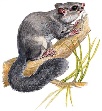      (polhi)KO HRIB IN BREG POKRIJE SNEG,KAJ DELAJO  POZIMI?     (polhi)SPIJO, SPIJO, GLEJ TAKO!    KAJ DELAJO    POZIMI,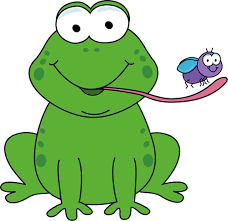      (žabe)KO HRIB IN BREG POKRIJE SNEG,KAJ DELAJO   POZIMI?     (žabe)SPIJO, SPIJO, GLEJ TAKO!KAJ DELAJO  POZIMI,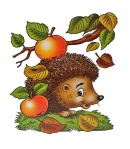        (ježi)KO HRIB IN BREG POKRIJE SNEG,KAJ DELAJO  POZIMI?       (ježi)SPIJO, SPIJO, GLEJ TAKO!KAJ DELA PA  POZIMI,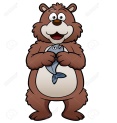        (medved)KO HRIB IN BREG POKRIJE SNEG, KAJ DELA PA  POZIMI?       (medved)SPI, SPI, GLEJ TAKO!                      